Оборудование световое: фигура электрическая, т.м. "Feron" серии: LTмодели: LT127, LT128, LT129, LT133, LT134, LT135Инструкция по эксплуатации и технический паспортОписание и назначение изделияИзделие является световой электрической фигурой со светодиодными источниками света. Фигура применяется для декоративной подсветки. Фигуры предназначены для работы от батареек. Напряжение питания фигуры не превышает 4,5В и является безопасным для человека.Технические характеристикиКомплектностьЭлектрическая фигура.Инструкция.Упаковка.Меры безопасностиПредупреждение: Данный товар не является детской игрушкой!!!Использовать фигуру только с рекомендованным типом источника питания.Не использовать снаружи помещений.Запрещено вскрывать корпус фигуры.Радиоактивные и ядовитые вещества в состав изделия не входят.ПодключениеДостаньте фигуру из упаковки, проверьте внешний вид и комплектность поставки товара. Установите фигуру на место эксплуатации. Вставьте батарейки в отсек для батареек. При установке батареек соблюдайте полярность.Включите питание. При помощи переключателя.ЭксплуатацияЭлектрическая фигура не требует специального технического обслуживания.Замена батареек производится по мере необходимости.Возможные неисправности и меры их устраненияЕсли вышеперечисленные действия не помогли, обратитесь в место продажи прибора.ХранениеТовар хранится в картонных коробках в ящиках или на стеллажах в сухих отапливаемых помещениях.ТранспортировкаТовар в упаковке пригоден для транспортировки автомобильным, железнодорожным, морским или авиационным транспортом.УтилизацияЭлектрические фигуры не содержат в своем составе дорогостоящих или токсичных материалов и комплектующих деталей, требующих специальной утилизации. По истечении срока службы товар утилизируется по правилам утилизации бытовых отходов. СертификацияПродукция сертифицирована на соответствие требованиям ТР ТС 020/2011 «Электромагнитная совместимость технических средств», ТР ЕАЭС 037/2016 «Об ограничении применения опасных веществ в изделиях электротехники и радиоэлектроники». Продукция изготовлена в соответствии с Директивами 2014/35/EU «Низковольтное оборудование», 2014/30/ЕU «Электромагнитная совместимость».Информация об изготовителе и дата производства.Сделано в Китае. Изготовитель: «NINGBO YUSING LIGHTING CO., LTD» Китай, No.1199, MINGGUANG RD.JIANGSHAN TOWN, NINGBO, CHINA/Нинбо Юсинг Лайтинг, Ко., № 1199, Минггуан Роуд, Цзяншань Таун, Нинбо, Китай. Филиалы завода-изготовителя: «Ningbo Yusing Electronics Co., LTD» Civil Industrial Zone, Pugen Village, Qiu’ai, Ningbo, China / ООО "Нингбо Юсинг Электроникс Компания", зона Цивил Индастриал, населенный пункт Пуген, Цюай, г. Нингбо, Китай; «Zheijiang MEKA Electric Co., Ltd» No.8 Canghai Road, Lihai Town, Binhai New City, Shaoxing, Zheijiang Province, China/«Чжецзян МЕКА Электрик Ко., Лтд» №8 Цанхай Роад, Лихай Таун, Бинхай Нью Сити, Шаосин, провинция Чжецзян, Китай. Уполномоченный представитель в РФ/Импортер: ООО «СИЛА СВЕТА» Россия, 117405, г. Москва, ул. Дорожная, д. 48, тел. +7(499)394-69-26.Дата изготовления нанесена на оболочке товара в формате ММ.ГГГГ, где ММ – месяц изготовления, ГГГГ – год изготовления.Гарантийные обязательстваГарантия на товар составляет 1 год (12 месяцев) с момента продажи.Замене подлежит продукция, не имеющая видимых механических повреждений.Гарантийные обязательства выполняются продавцом при предъявлении правильно заполненного гарантийного талона (с указанием даты продажи, наименования изделия, даты окончания гарантии, подписи продавца, печати) и кассового чека продавца. В случае отсутствия документов, удостоверяющих дату покупки, гарантийный срок отсчитывается от даты производства товара, нанесенной на корпус товара.Гарантия соблюдается при выполнении требуемых условий эксплуатации, транспортировки и хранения, указанных в данной инструкции.Гарантия не распространяется в случаях использования на производстве, в целях извлечения прибыли, а также в других целях, не соответствующих прямому применению продукции.Срок службы изделия 2 года.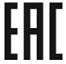 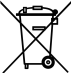 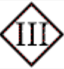 МодельLT127LT128LT129LT133LT134LT135Напряжение питания4,5В4,5В4,5В4,5В4,5В4,5ВИсточник питания 3*LR1130входят вкомплект3*LR44входят вкомплект3*LR44
входят вкомплект3*AAA
не входят 
в комплект3*LR44
входят вкомплект3*AA
не входят 
в комплектМощность одного светодиода не более1Вт1Вт1Вт1Вт1Вт0,04ВтКоличество светодиодов (на одной фигуре)1LED1LED1LED1LED1LED50LEDЦвет свечения (см. на упаковке)теплый белыйтеплый белыйтеплый белыйтеплый белыйтеплый белыйтеплый белыйРабочая температура+1 ... +35°C+1 ... +35°C+1 ... +35°C+1 ... +35°C+1 ... +35°C+1 ... +35°CКлиматическое исполнениеУХЛ4УХЛ4УХЛ4УХЛ4УХЛ4УХЛ4Степень защитыIP20IP20IP20IP20IP20IP20Класс защитыIIIIIIIIIIIIIIIIIIМатериал оболочки фигуры PVCPVCPVCPVCPVCPVCпризнаки неисправностиВероятная причинаМетод устраненияПри включении питания фигура не работаетРазрядились батарейкиПроверьте работоспособность батареек и, при необходимости, осуществите замену